Zápis z 2. stretnutia RC Nitra  v rotariánskom roku 2018/2019  dňa 10. septembra 2018 v penzióne Artin, Nitra Prítomní :  A. Havranová, A. Tóth, K. Pieta, D. Hetényi, L. Tatar, G. Tuhý,  R. Plevka,  M. Svoreň, D. Peskovičová, M. Poništ,  Ľ. Holejšovský,  I. Košalko, L. Hetényi, L. Gáll   Hostia : R. Bečica, M. Tuhá, Holejšovská, Z. Pietová, členovia RC HarmonyOspravedlnení : V. Miklík, P.  Grafenau,  P. Szabo, K. Lacko-Bartoš, M. Waldner, J. Dóczy,  J.  Jakubička, P. Galo,  E. Oláh, J. Stoklasa, V klube sme mali milú návštevu, za početnej účasti členov klubu, rodinných príslušníkov a členov RC Harmony prezident klubu Daniel Hetényi privítal vzácnu návštevu. O svojej doterajšej kariére, úspechoch a ťažkostiach z obvinenia z použitia dopingu,  nám porozprával Matej  Tóth, olympijský víťaz 2016, majster sveta 2015, aktuálny vicemajster Európy na 50 km chôdze z Berlína. Mimoriadne pútavým spôsobom opísal svoje športové začiatky a najväčšie úspechy. Zároveň udalosti od roku 2016, ktoré vznikli po obvinení z použitia z dopingu. Ocenil postoj športovej verejnosti a chodeckej komunity a nakoniec dosiahol aj úspešné očistenie od podozrení z nedovolených podporných prostriedkov. Potom Matej obšírne odpovedal na mnohé otázky, ktoré sa týkali techniky behu, dopingu, rozhodcov, objektivity rozhodovania, súperov a pod. Záverom záujemcom podpísal svoju knihu Odchýlka. Príjemný podvečer ukončilo spoločné fotografovanie. Ďakujeme Matejovi, že si našiel čas na návštevu nášho klubu, prajeme mu ešte úspešnú kariéru a obhájenie olympijského zlata na olympiáde v roku  2020 v Tokiu. Ďakujeme RC Harmony za početnú účasť a Tonkovi Tóthovi za pozvanie Mateja.  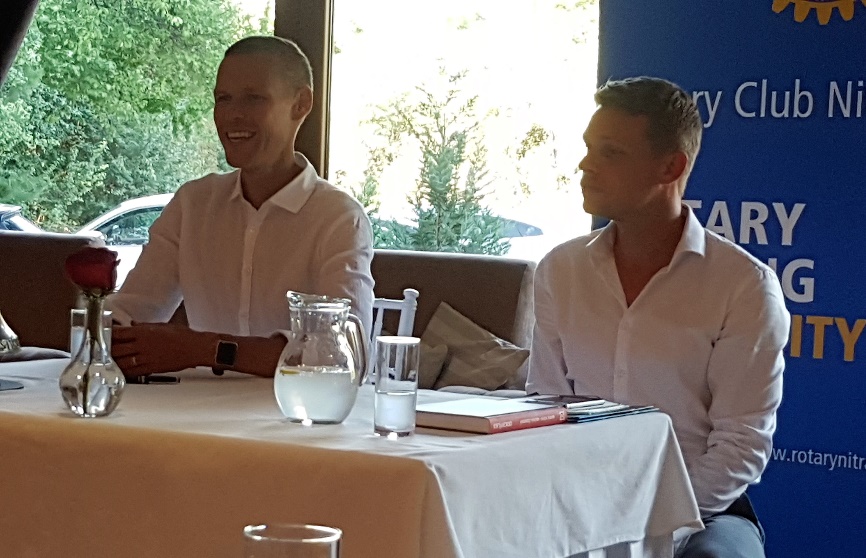 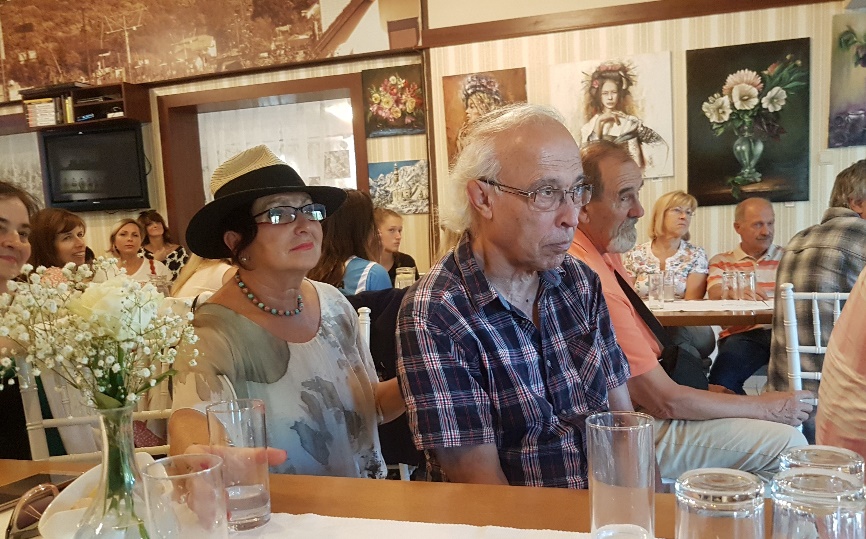 Informácie :Doplnenie zápisnice č. 1 z 3. 9. 2018,  k bodu č. 4 (Ivan Košalko) : Členovia klubu berú na vedomie, že riadením projektu integračného centra v rámci globálneho grantu bude pani Ľubica Lachká z Nitrianskej komunitnej nadácie. Za poskytnuté služby bude platená v súlade s rozpočtom projektu.Doplnenie zápisnice č. 1 z 3. 9. 2018 (Kamil Lacko – Bartoš) : Informácia o zriadení podúčtu pre financovanie dištriktného grantu (v zápisnici bod č. 4, zastrešuje Ivan Košalko). Je potrebné zmeniť disponentov bankového účtu RC Nitra. V mesiaci september je potrebné vyriešiť. Kamil Lacko – Bartoš informoval prítomných členov klubu, že vzhľadom k tomu, že v budúcnosti bude v Nitre iba sporadicky, nebude môcť plnohodnotne vykonávať povinnosti člena RC Nitra. Ku koncu roka plánuje ukončiť riadne členstvo v klube. O statuse Kamila v klube sa dohodneme. Rokovanie s RC Harmony ohľadne prípravy osláv 100. výročia vzniku Československej republiky. Oslavy sa uskutočnia v Topolčiankach dňa 13. októbra 2018. Dohodli sme program osláv a cenu vstupného. Akcia bude zastrešovaná dištriktom, rozošlú sa pozvánky do každého klubu, poplatok bude v sume 50,- Eur na osobu. Organizáciu zabezpečujú prezidenti klubov D. Hetényi a M. Fančovič. Pozvánka na akciu Kosice Marathon with Rotary, v dňoch 6.10. – 7.10.2018. Anka pripraví možnosti vycestovania Wiliama Su.Pripravované podujatia :Budúci týždeň, v pondelok 17. 9. 2018 organizujeme stretnutie  s výmennými študentmi z okolitých klubov, prehliadka mesta a výstup na Zobor. Podrobný program : 13:00 - 14:00 h. Prehliadka dolné a horné mesto14:00 - 15:00 h. Hrad	       15:15 - 18:15 h.  Výstup na Zobor       18:30 h. Stretnutie v Artine, občerstvenie       20:00 h. UkončenieDištriktná konferencia bude budúci rok v Prahe v dňoch 17.5. – 19.5.2019, predbežné prihlášky:https://docs.google.com/forms/d/e/1FAIpQLSc8qk_8XrIO-  EJjvUsqSgWIh9wVZuXEa8ASMxxXbpFOpJK0EA/viewformBudúci rok bude RI konvent v Hamburgu, v dňoch 1.6.–5.6.2019, prihlášky: http://www.riconvention.org/en/hamburgZaradiť do programu RC Nitra prezentáciu z krátkodobých pobytov Richarda Jambricha (St. Petersburg) a Sofia Guzar (Holandsko). Daniel Hetényi, prezident Rotary club Nitra 2018/2019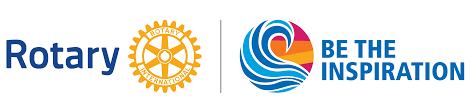 